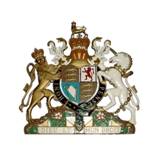 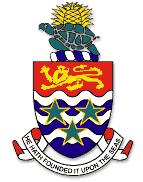 CAYMAN ISLANDS COURT OF APPEALAMENDED SUMMER SESSION 2023COURT LIST The Rt Hon Sir John Goldring, President	The Hon John Martin KC, Justice of Appeal  The Rt Hon Sir Alan Moses, Justice of Appeal	The Rt Hon Sir Jack Beatson, Justice of Appeal28 August – 15 September 2023All matters to be heard in Court 9Monday, 11 September 202310.00amThe Rt Hon Sir John Goldring, President	The Rt Hon Sir Alan Moses, Justice of Appeal	The Rt Hon Sir Jack Beatson, Justice of Appeal               CRIMINAL APPEAL 004/2023 SCA#0033/2021 ____________________________________________________________                           Joseph Bonsu-Akoto 											Appellant - and -         HIS MAJESTY THE KING  Respondent Appellant in Person Mr. Neil Kumar of the DPP’s Office for Respondent____________________________________________________________                                                                                                  CRIMINAL APPEAL 003/2020 IND#0058/2015SC#0830/2015 ____________________________________________________________                     Robert Aaron Crawford											Appellant - and -         HIS MAJESTY THE KING   Respondent Ms. Amelia Fosuhene of Brady Law for Appellant Ms. Candia James Malcolm of Office of the DPP for Respondent______________________________________________________________________CRIMINAL APPEAL 014/2022 IND#0053/2021SC#01391/2021 ____________________________________________________________                     DeAnthony Russell											Appellant - and -         HIS MAJESTY THE KING   Respondent Appellant in Person Ms. Candia James Malcolm of Office of the DPP for RespondentDirections hearingTuesday, 12 September 2023The Rt Hon Sir John Goldring, President	The Hon John Martin KC, Justice of Appeal The Rt Hon Sir Alan Moses, Justice of Appeal  	The Rt Hon Sir Jack Beatson, Justice of AppealREADING_____________________________________________________________________Wednesday, 13 September 202310.00amThe Rt Hon Sir John Goldring, President	The Rt Hon Sir Alan Moses, Justice of Appeal	The Rt Hon Sir Jack Beatson, Justice of AppealCIVIL APPEAL NO. 018 of 2022FAM 0032 of 2019 _____________________________________________________________________BETWEEN:V.P. Appellantand -                                W.P.   RespondentMSR Law for Appellant Brady Law for Respondent______________________________________________________________________________                           The Rt Hon Sir John Goldring, PresidentThe Hon John Martin KC, Justice of Appeal  	The Rt Hon Sir Alan Moses, Justice of AppealNot before 11.30CIVIL APPEAL NO. 004 of 2022FSD 0005 of 2020______________________________________________________________________In the matter of the Companies Act (2021 Revision)And in the matter of Virginia Solutions SPC LtdBETWEEN:Augusta Health Care, Inc Appellantand -                      Valley Health System   RespondentConyers Dill and Pearman for Appellant Campbells for Respondents____________________________________________________________Thursday, 14 September 202310.00amThe Rt Hon Sir John Goldring, President	The Hon John Martin KC, Justice of Appeal  	The Rt Hon Sir Jack Beatson, Justice of Appeal 				    				 CIVIL APPEAL NO. 026 of 2022 FAM 0143 of 2015____________________________________________________________                                  D.S. 											Appellant - and -                        N.J.Respondent Chapmans for Appellant Respondent In Person ____________________________________________________________       Friday, 15 September 2023The Rt Hon Sir John Goldring, President	The Hon John Martin KC, Justice of Appeal  The Rt Hon Sir Alan Moses, Justice of Appeal	The Rt Hon Sir Jack Beatson, Justice of Appeal DELIVERY OF JUDGMENTS                             ____________________________________________________________